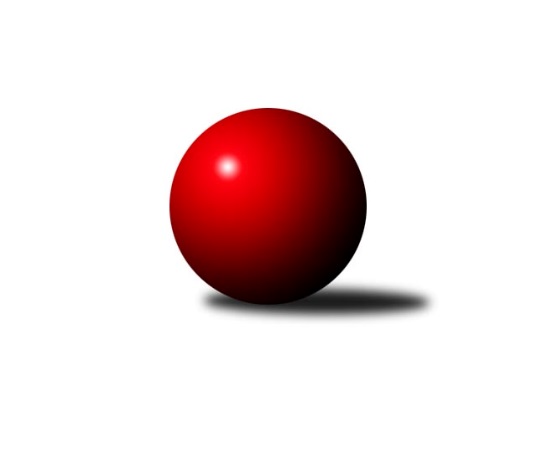 Č.19Ročník 2018/2019	24.5.2024 Jihomoravská divize 2018/2019Statistika 19. kolaTabulka družstev:		družstvo	záp	výh	rem	proh	skore	sety	průměr	body	plné	dorážka	chyby	1.	KK Jiskra Čejkovice	19	15	1	3	101.0 : 51.0 	(252.0 : 204.0)	3047	31	2065	982	33.7	2.	TJ Lokomotiva Valtice 	19	15	0	4	103.5 : 48.5 	(268.0 : 188.0)	3046	30	2069	977	34.8	3.	KK Vyškov B	19	13	3	3	95.0 : 57.0 	(246.0 : 210.0)	3031	29	2052	979	32.5	4.	TJ Jiskra Otrokovice	19	12	1	6	94.0 : 58.0 	(248.5 : 207.5)	3108	25	2116	992	33.6	5.	TJ Sokol Mistřín B	19	10	1	8	87.5 : 64.5 	(240.0 : 216.0)	3093	21	2097	996	37.1	6.	KK Slovan Rosice B	19	9	2	8	73.5 : 78.5 	(229.0 : 227.0)	2981	20	2050	931	41.2	7.	TJ Sokol Luhačovice B	19	9	1	9	80.5 : 71.5 	(239.5 : 216.5)	3101	19	2102	999	31.6	8.	KC Zlín B	19	8	3	8	75.0 : 77.0 	(231.5 : 224.5)	3054	19	2079	975	35.4	9.	SKK Dubňany B	19	9	0	10	72.0 : 80.0 	(225.5 : 230.5)	3046	18	2079	968	39.5	10.	KK Mor.Slávia Brno B	19	7	1	11	67.0 : 85.0 	(220.5 : 235.5)	3053	15	2083	971	39.9	11.	SK Baník Ratíškovice B	19	7	0	12	62.0 : 90.0 	(198.0 : 258.0)	2991	14	2058	933	40.3	12.	TJ Slavia Kroměříž	19	5	1	13	54.5 : 97.5 	(195.5 : 260.5)	2869	11	1996	874	47.2	13.	KK Orel Telnice	18	3	0	15	50.5 : 93.5 	(195.5 : 236.5)	2994	6	2041	953	34.2	14.	KK Orel Ivančice	18	3	0	15	40.0 : 104.0 	(178.5 : 253.5)	3031	6	2073	958	50.2Tabulka doma:		družstvo	záp	výh	rem	proh	skore	sety	průměr	body	maximum	minimum	1.	TJ Lokomotiva Valtice 	10	9	0	1	59.5 : 20.5 	(153.5 : 86.5)	3286	18	3344	3234	2.	KK Jiskra Čejkovice	10	8	1	1	55.0 : 25.0 	(140.5 : 99.5)	2695	17	2789	2638	3.	KK Vyškov B	10	7	1	2	49.0 : 31.0 	(127.5 : 112.5)	3234	15	3343	3156	4.	KK Slovan Rosice B	9	7	0	2	46.5 : 25.5 	(124.0 : 92.0)	3230	14	3319	3130	5.	TJ Sokol Luhačovice B	10	6	1	3	48.0 : 32.0 	(134.0 : 106.0)	3265	13	3394	3144	6.	TJ Jiskra Otrokovice	9	6	0	3	43.5 : 28.5 	(115.5 : 100.5)	3269	12	3333	3188	7.	TJ Sokol Mistřín B	9	5	1	3	45.0 : 27.0 	(121.0 : 95.0)	3252	11	3327	3100	8.	KC Zlín B	9	5	1	3	40.0 : 32.0 	(118.0 : 98.0)	3101	11	3158	3033	9.	TJ Slavia Kroměříž	10	5	1	4	44.0 : 36.0 	(129.5 : 110.5)	2559	11	2622	2492	10.	SKK Dubňany B	9	5	0	4	36.0 : 36.0 	(109.0 : 107.0)	3167	10	3292	3071	11.	SK Baník Ratíškovice B	9	5	0	4	36.0 : 36.0 	(104.0 : 112.0)	3189	10	3262	3097	12.	KK Mor.Slávia Brno B	9	4	1	4	36.0 : 36.0 	(109.0 : 107.0)	3118	9	3240	2995	13.	KK Orel Telnice	9	2	0	7	30.5 : 41.5 	(107.5 : 108.5)	2563	4	2627	2454	14.	KK Orel Ivančice	10	2	0	8	25.0 : 55.0 	(103.0 : 137.0)	3044	4	3136	2930Tabulka venku:		družstvo	záp	výh	rem	proh	skore	sety	průměr	body	maximum	minimum	1.	KK Vyškov B	9	6	2	1	46.0 : 26.0 	(118.5 : 97.5)	3008	14	3328	2588	2.	KK Jiskra Čejkovice	9	7	0	2	46.0 : 26.0 	(111.5 : 104.5)	3087	14	3306	2561	3.	TJ Jiskra Otrokovice	10	6	1	3	50.5 : 29.5 	(133.0 : 107.0)	3091	13	3292	2634	4.	TJ Lokomotiva Valtice 	9	6	0	3	44.0 : 28.0 	(114.5 : 101.5)	3019	12	3301	2470	5.	TJ Sokol Mistřín B	10	5	0	5	42.5 : 37.5 	(119.0 : 121.0)	3077	10	3264	2569	6.	SKK Dubňany B	10	4	0	6	36.0 : 44.0 	(116.5 : 123.5)	3034	8	3271	2592	7.	KC Zlín B	10	3	2	5	35.0 : 45.0 	(113.5 : 126.5)	3050	8	3290	2472	8.	TJ Sokol Luhačovice B	9	3	0	6	32.5 : 39.5 	(105.5 : 110.5)	3083	6	3254	2550	9.	KK Mor.Slávia Brno B	10	3	0	7	31.0 : 49.0 	(111.5 : 128.5)	3047	6	3285	2511	10.	KK Slovan Rosice B	10	2	2	6	27.0 : 53.0 	(105.0 : 135.0)	2956	6	3251	2484	11.	SK Baník Ratíškovice B	10	2	0	8	26.0 : 54.0 	(94.0 : 146.0)	2971	4	3306	2485	12.	KK Orel Ivančice	8	1	0	7	15.0 : 49.0 	(75.5 : 116.5)	3029	2	3202	2409	13.	KK Orel Telnice	9	1	0	8	20.0 : 52.0 	(88.0 : 128.0)	3041	2	3295	2501	14.	TJ Slavia Kroměříž	9	0	0	9	10.5 : 61.5 	(66.0 : 150.0)	2904	0	3148	2410Tabulka podzimní části:		družstvo	záp	výh	rem	proh	skore	sety	průměr	body	doma	venku	1.	TJ Lokomotiva Valtice 	13	11	0	2	75.5 : 28.5 	(187.0 : 125.0)	3147	22 	7 	0 	1 	4 	0 	1	2.	KK Vyškov B	13	10	1	2	62.0 : 42.0 	(162.5 : 149.5)	3207	21 	5 	1 	1 	5 	0 	1	3.	KK Jiskra Čejkovice	13	10	0	3	67.0 : 37.0 	(167.5 : 144.5)	2949	20 	6 	0 	1 	4 	0 	2	4.	TJ Jiskra Otrokovice	13	9	0	4	64.5 : 39.5 	(172.0 : 140.0)	3085	18 	4 	0 	2 	5 	0 	2	5.	TJ Sokol Mistřín B	13	8	0	5	62.5 : 41.5 	(162.5 : 149.5)	3043	16 	4 	0 	2 	4 	0 	3	6.	KC Zlín B	13	6	2	5	54.0 : 50.0 	(166.0 : 146.0)	3036	14 	4 	1 	1 	2 	1 	4	7.	KK Slovan Rosice B	13	6	2	5	51.5 : 52.5 	(159.0 : 153.0)	2991	14 	5 	0 	1 	1 	2 	4	8.	TJ Sokol Luhačovice B	13	6	1	6	53.5 : 50.5 	(164.0 : 148.0)	3088	13 	4 	1 	2 	2 	0 	4	9.	SKK Dubňany B	13	6	0	7	49.5 : 54.5 	(151.0 : 161.0)	3002	12 	3 	0 	3 	3 	0 	4	10.	SK Baník Ratíškovice B	13	6	0	7	48.0 : 56.0 	(141.5 : 170.5)	3026	12 	4 	0 	2 	2 	0 	5	11.	KK Mor.Slávia Brno B	13	5	0	8	47.0 : 57.0 	(154.5 : 157.5)	2999	10 	3 	0 	3 	2 	0 	5	12.	KK Orel Telnice	13	2	0	11	38.5 : 65.5 	(148.5 : 163.5)	3023	4 	1 	0 	6 	1 	0 	5	13.	TJ Slavia Kroměříž	13	2	0	11	28.5 : 75.5 	(122.0 : 190.0)	2912	4 	2 	0 	4 	0 	0 	7	14.	KK Orel Ivančice	13	1	0	12	26.0 : 78.0 	(126.0 : 186.0)	2992	2 	1 	0 	6 	0 	0 	6Tabulka jarní části:		družstvo	záp	výh	rem	proh	skore	sety	průměr	body	doma	venku	1.	KK Jiskra Čejkovice	6	5	1	0	34.0 : 14.0 	(84.5 : 59.5)	3129	11 	2 	1 	0 	3 	0 	0 	2.	KK Vyškov B	6	3	2	1	33.0 : 15.0 	(83.5 : 60.5)	2779	8 	2 	0 	1 	1 	2 	0 	3.	TJ Lokomotiva Valtice 	6	4	0	2	28.0 : 20.0 	(81.0 : 63.0)	2975	8 	2 	0 	0 	2 	0 	2 	4.	TJ Jiskra Otrokovice	6	3	1	2	29.5 : 18.5 	(76.5 : 67.5)	3193	7 	2 	0 	1 	1 	1 	1 	5.	TJ Slavia Kroměříž	6	3	1	2	26.0 : 22.0 	(73.5 : 70.5)	2658	7 	3 	1 	0 	0 	0 	2 	6.	TJ Sokol Luhačovice B	6	3	0	3	27.0 : 21.0 	(75.5 : 68.5)	3163	6 	2 	0 	1 	1 	0 	2 	7.	SKK Dubňany B	6	3	0	3	22.5 : 25.5 	(74.5 : 69.5)	3174	6 	2 	0 	1 	1 	0 	2 	8.	KK Slovan Rosice B	6	3	0	3	22.0 : 26.0 	(70.0 : 74.0)	3019	6 	2 	0 	1 	1 	0 	2 	9.	TJ Sokol Mistřín B	6	2	1	3	25.0 : 23.0 	(77.5 : 66.5)	3227	5 	1 	1 	1 	1 	0 	2 	10.	KC Zlín B	6	2	1	3	21.0 : 27.0 	(65.5 : 78.5)	3098	5 	1 	0 	2 	1 	1 	1 	11.	KK Mor.Slávia Brno B	6	2	1	3	20.0 : 28.0 	(66.0 : 78.0)	3178	5 	1 	1 	1 	1 	0 	2 	12.	KK Orel Ivančice	5	2	0	3	14.0 : 26.0 	(52.5 : 67.5)	3123	4 	1 	0 	2 	1 	0 	1 	13.	KK Orel Telnice	5	1	0	4	12.0 : 28.0 	(47.0 : 73.0)	2831	2 	1 	0 	1 	0 	0 	3 	14.	SK Baník Ratíškovice B	6	1	0	5	14.0 : 34.0 	(56.5 : 87.5)	2964	2 	1 	0 	2 	0 	0 	3 Zisk bodů pro družstvo:		jméno hráče	družstvo	body	zápasy	v %	dílčí body	sety	v %	1.	Petr Pesau 	TJ Lokomotiva Valtice   	17	/	19	(89%)	57	/	76	(75%)	2.	Ludvík Vaněk 	KK Jiskra Čejkovice 	16	/	18	(89%)	51.5	/	72	(72%)	3.	Tomáš Stávek 	KK Jiskra Čejkovice 	15	/	18	(83%)	47	/	72	(65%)	4.	Stanislav Žáček 	KK Slovan Rosice B 	14	/	16	(88%)	48	/	64	(75%)	5.	Zdeněk Musil 	TJ Lokomotiva Valtice   	13	/	16	(81%)	38.5	/	64	(60%)	6.	Michael Divílek ml.	TJ Jiskra Otrokovice 	13	/	18	(72%)	45.5	/	72	(63%)	7.	Michael Divílek st.	TJ Jiskra Otrokovice 	12.5	/	16	(78%)	38	/	64	(59%)	8.	Radim Pešl 	TJ Sokol Mistřín B 	12	/	16	(75%)	36	/	64	(56%)	9.	Pavel Vymazal 	KK Vyškov B 	12	/	17	(71%)	43.5	/	68	(64%)	10.	Miroslav Vojtěch 	TJ Lokomotiva Valtice   	12	/	17	(71%)	41.5	/	68	(61%)	11.	Roman Mlynarik 	TJ Lokomotiva Valtice   	12	/	19	(63%)	46	/	76	(61%)	12.	Ondřej Olšák 	KK Mor.Slávia Brno B 	11	/	16	(69%)	34.5	/	64	(54%)	13.	David Matlach 	KC Zlín B 	11	/	17	(65%)	40.5	/	68	(60%)	14.	Martin Komosný 	KK Jiskra Čejkovice 	11	/	19	(58%)	38.5	/	76	(51%)	15.	Jan Minaříček 	SK Baník Ratíškovice B 	11	/	19	(58%)	35.5	/	76	(47%)	16.	Václav Benada 	SKK Dubňany B 	10	/	12	(83%)	30.5	/	48	(64%)	17.	Barbora Divílková ml.	TJ Jiskra Otrokovice 	10	/	12	(83%)	25	/	48	(52%)	18.	Marek Ingr 	TJ Sokol Mistřín B 	10	/	15	(67%)	41	/	60	(68%)	19.	Jakub Süsz 	TJ Jiskra Otrokovice 	10	/	16	(63%)	38	/	64	(59%)	20.	Jiří Konečný 	TJ Sokol Luhačovice B 	10	/	18	(56%)	41.5	/	72	(58%)	21.	Patrik Schneider 	KK Mor.Slávia Brno B 	10	/	19	(53%)	41	/	76	(54%)	22.	Tomáš Juřík 	TJ Sokol Luhačovice B 	9.5	/	12	(79%)	32.5	/	48	(68%)	23.	Petr Polepil 	KC Zlín B 	9.5	/	18	(53%)	36	/	72	(50%)	24.	Kamil Bednář 	KK Vyškov B 	9	/	13	(69%)	27.5	/	52	(53%)	25.	Pavel Jurásek 	TJ Jiskra Otrokovice 	9	/	13	(69%)	27.5	/	52	(53%)	26.	Tomáš Vejmola 	KK Vyškov B 	9	/	14	(64%)	37.5	/	56	(67%)	27.	Roman Janás 	KC Zlín B 	9	/	15	(60%)	36.5	/	60	(61%)	28.	Miroslav Ptáček 	KK Slovan Rosice B 	9	/	15	(60%)	33	/	60	(55%)	29.	Tomáš Mráka 	SK Baník Ratíškovice B 	9	/	15	(60%)	31.5	/	60	(53%)	30.	Václav Luža 	TJ Sokol Mistřín B 	9	/	15	(60%)	31	/	60	(52%)	31.	Radek Šenkýř 	KK Mor.Slávia Brno B 	9	/	17	(53%)	38.5	/	68	(57%)	32.	Karel Plaga 	KK Slovan Rosice B 	9	/	17	(53%)	37.5	/	68	(55%)	33.	Vít Svoboda 	KK Jiskra Čejkovice 	9	/	17	(53%)	34.5	/	68	(51%)	34.	Zdeněk Škrobák 	KK Jiskra Čejkovice 	9	/	17	(53%)	33	/	68	(49%)	35.	Libor Petráš 	TJ Slavia Kroměříž 	9	/	17	(53%)	32	/	68	(47%)	36.	Zdeněk Drlík 	TJ Slavia Kroměříž 	9	/	18	(50%)	35.5	/	72	(49%)	37.	Jiří Dvořák 	KK Orel Telnice 	9	/	18	(50%)	34	/	72	(47%)	38.	Milan Mikáč 	KK Orel Telnice 	8.5	/	18	(47%)	35.5	/	72	(49%)	39.	Robert Herůfek 	TJ Lokomotiva Valtice   	8.5	/	19	(45%)	38	/	76	(50%)	40.	Josef Něnička 	SK Baník Ratíškovice B 	8	/	13	(62%)	30	/	52	(58%)	41.	Rostislav Rybárský 	SKK Dubňany B 	8	/	14	(57%)	31.5	/	56	(56%)	42.	Zdenek Pokorný 	KK Vyškov B 	8	/	14	(57%)	28.5	/	56	(51%)	43.	Jan Večerka 	KK Vyškov B 	8	/	14	(57%)	28	/	56	(50%)	44.	Robert Mondřík 	KK Vyškov B 	8	/	15	(53%)	32	/	60	(53%)	45.	Zdeněk Bachňák 	KC Zlín B 	8	/	17	(47%)	32	/	68	(47%)	46.	Milan Žáček 	TJ Sokol Luhačovice B 	8	/	17	(47%)	31	/	68	(46%)	47.	Miroslav Hvozdenský 	TJ Sokol Luhačovice B 	8	/	18	(44%)	35.5	/	72	(49%)	48.	Jiří Šimeček 	KK Orel Telnice 	8	/	18	(44%)	34	/	72	(47%)	49.	Karel Máčalík 	TJ Sokol Luhačovice B 	8	/	18	(44%)	34	/	72	(47%)	50.	Drahomír Urc 	TJ Sokol Mistřín B 	7.5	/	13	(58%)	21	/	52	(40%)	51.	Radek Horák 	TJ Sokol Mistřín B 	7	/	10	(70%)	25.5	/	40	(64%)	52.	Roman Macek 	TJ Sokol Mistřín B 	7	/	11	(64%)	22.5	/	44	(51%)	53.	Jaroslav Šerák 	SKK Dubňany B 	7	/	11	(64%)	20.5	/	44	(47%)	54.	Vratislav Kunc 	TJ Sokol Luhačovice B 	7	/	13	(54%)	27.5	/	52	(53%)	55.	Jiří Peška 	KK Orel Ivančice 	7	/	15	(47%)	28.5	/	60	(48%)	56.	Josef Blaha 	TJ Sokol Mistřín B 	7	/	15	(47%)	26.5	/	60	(44%)	57.	Josef Hájek 	KK Orel Telnice 	7	/	16	(44%)	32.5	/	64	(51%)	58.	Jiří Tesař 	TJ Slavia Kroměříž 	7	/	17	(41%)	33.5	/	68	(49%)	59.	Zdenek Pokorný 	KK Orel Telnice 	7	/	18	(39%)	37	/	72	(51%)	60.	Jaromír Klika 	KK Orel Ivančice 	7	/	18	(39%)	34.5	/	72	(48%)	61.	Filip Dratva 	SKK Dubňany B 	6.5	/	14	(46%)	28	/	56	(50%)	62.	Pavel Kubálek 	KC Zlín B 	6	/	12	(50%)	28.5	/	48	(59%)	63.	Petr Jonášek 	TJ Jiskra Otrokovice 	6	/	13	(46%)	27.5	/	52	(53%)	64.	Zdeněk Kratochvíla 	SKK Dubňany B 	6	/	13	(46%)	27	/	52	(52%)	65.	Karel Sax 	KK Orel Ivančice 	6	/	13	(46%)	23.5	/	52	(45%)	66.	Petr Snídal 	KK Vyškov B 	6	/	13	(46%)	23	/	52	(44%)	67.	Josef Černý 	SKK Dubňany B 	6	/	14	(43%)	28.5	/	56	(51%)	68.	Jaroslav Bařina 	KK Jiskra Čejkovice 	6	/	16	(38%)	30.5	/	64	(48%)	69.	Tomáš Kuchta 	TJ Slavia Kroměříž 	6	/	16	(38%)	26	/	64	(41%)	70.	František Mráka 	SK Baník Ratíškovice B 	6	/	18	(33%)	34.5	/	72	(48%)	71.	Veronika Semmler 	KK Mor.Slávia Brno B 	6	/	18	(33%)	31.5	/	72	(44%)	72.	František Herůfek ml. ml.	TJ Lokomotiva Valtice   	6	/	19	(32%)	31.5	/	76	(41%)	73.	Michal Klvaňa 	KK Slovan Rosice B 	5.5	/	15	(37%)	27	/	60	(45%)	74.	Jiří Gach 	TJ Jiskra Otrokovice 	5.5	/	17	(32%)	27.5	/	68	(40%)	75.	Zdeněk Šeděnka 	KC Zlín B 	5	/	10	(50%)	21	/	40	(53%)	76.	Radek Blaha 	TJ Sokol Mistřín B 	5	/	11	(45%)	21.5	/	44	(49%)	77.	Ľubomír Kalakaj 	KK Slovan Rosice B 	5	/	12	(42%)	21	/	48	(44%)	78.	Martin Maša 	KK Orel Ivančice 	5	/	14	(36%)	26.5	/	56	(47%)	79.	Alžběta Harcová 	SKK Dubňany B 	5	/	14	(36%)	26	/	56	(46%)	80.	Kamil Hlavizňa 	KK Slovan Rosice B 	5	/	14	(36%)	23	/	56	(41%)	81.	Tomáš Molek 	TJ Sokol Luhačovice B 	4	/	4	(100%)	12	/	16	(75%)	82.	Petr Kudláček 	TJ Sokol Luhačovice B 	4	/	7	(57%)	15	/	28	(54%)	83.	Pavel Palian 	KK Mor.Slávia Brno B 	4	/	9	(44%)	17.5	/	36	(49%)	84.	Martin Polepil 	KC Zlín B 	4	/	10	(40%)	18.5	/	40	(46%)	85.	Marie Kobylková 	SK Baník Ratíškovice B 	4	/	10	(40%)	16.5	/	40	(41%)	86.	Radim Herůfek 	KK Mor.Slávia Brno B 	4	/	12	(33%)	18.5	/	48	(39%)	87.	Kateřina Ondrouchová 	TJ Slavia Kroměříž 	4	/	13	(31%)	21.5	/	52	(41%)	88.	Luděk Vacenovský 	SK Baník Ratíškovice B 	4	/	14	(29%)	18.5	/	56	(33%)	89.	Kamila Katzerová 	TJ Slavia Kroměříž 	3.5	/	6	(58%)	14	/	24	(58%)	90.	Kamil Ondroušek 	KK Slovan Rosice B 	3	/	4	(75%)	9	/	16	(56%)	91.	František Kellner 	KK Mor.Slávia Brno B 	3	/	5	(60%)	8	/	20	(40%)	92.	Martin Bublák 	KK Orel Ivančice 	3	/	7	(43%)	15	/	28	(54%)	93.	Václav Špička 	KK Slovan Rosice B 	3	/	10	(30%)	17.5	/	40	(44%)	94.	František Fialka 	SKK Dubňany B 	3	/	11	(27%)	18	/	44	(41%)	95.	Zdeněk Mrkvica 	KK Orel Ivančice 	3	/	12	(25%)	21	/	48	(44%)	96.	Martin Růžička 	TJ Slavia Kroměříž 	3	/	15	(20%)	17.5	/	60	(29%)	97.	Kristýna Saxová 	KK Orel Ivančice 	3	/	16	(19%)	18	/	64	(28%)	98.	Petr Vrzalík 	KC Zlín B 	2.5	/	6	(42%)	12.5	/	24	(52%)	99.	Milan Svačina 	KK Vyškov B 	2	/	2	(100%)	7	/	8	(88%)	100.	Jan Herzán 	TJ Lokomotiva Valtice   	2	/	2	(100%)	7	/	8	(88%)	101.	Vladimír Čech 	TJ Lokomotiva Valtice   	2	/	2	(100%)	5	/	8	(63%)	102.	Hana Stehlíková 	TJ Jiskra Otrokovice 	2	/	3	(67%)	7.5	/	12	(63%)	103.	Pavel Dvořák 	KK Orel Telnice 	2	/	3	(67%)	5	/	12	(42%)	104.	Boštjan Pen 	KK Mor.Slávia Brno B 	2	/	4	(50%)	11	/	16	(69%)	105.	Jaromír Čanda 	TJ Sokol Luhačovice B 	2	/	4	(50%)	8	/	16	(50%)	106.	Tomáš Jelínek 	KK Vyškov B 	2	/	4	(50%)	7	/	16	(44%)	107.	Kristýna Košuličová 	SK Baník Ratíškovice B 	2	/	4	(50%)	6	/	16	(38%)	108.	Petr Špatný 	KK Slovan Rosice B 	2	/	5	(40%)	7	/	20	(35%)	109.	Zdeněk Burian 	KK Jiskra Čejkovice 	1	/	1	(100%)	4	/	4	(100%)	110.	Jarmila Bábíčková 	SK Baník Ratíškovice B 	1	/	1	(100%)	3	/	4	(75%)	111.	Teofil Hasák 	TJ Jiskra Otrokovice 	1	/	1	(100%)	3	/	4	(75%)	112.	Adam Sýkora 	KK Jiskra Čejkovice 	1	/	1	(100%)	3	/	4	(75%)	113.	Tereza Divílková 	TJ Jiskra Otrokovice 	1	/	1	(100%)	2	/	4	(50%)	114.	Tomáš Koplík ml.	SK Baník Ratíškovice B 	1	/	1	(100%)	2	/	4	(50%)	115.	Radek Michna 	KK Jiskra Čejkovice 	1	/	2	(50%)	5	/	8	(63%)	116.	Antonín Zýbal 	SK Baník Ratíškovice B 	1	/	2	(50%)	4.5	/	8	(56%)	117.	Mirek Mikáč 	KK Orel Telnice 	1	/	2	(50%)	4	/	8	(50%)	118.	David Pospíšil 	KK Mor.Slávia Brno B 	1	/	3	(33%)	5.5	/	12	(46%)	119.	Dalibor Lang 	KK Mor.Slávia Brno B 	1	/	7	(14%)	11	/	28	(39%)	120.	Jana Mačudová 	SK Baník Ratíškovice B 	1	/	7	(14%)	8	/	28	(29%)	121.	Alena Dvořáková 	KK Orel Telnice 	1	/	11	(9%)	10.5	/	44	(24%)	122.	Martin Mačák 	SKK Dubňany B 	0.5	/	1	(50%)	2	/	4	(50%)	123.	Barbora Divílková st.	TJ Jiskra Otrokovice 	0	/	1	(0%)	2	/	4	(50%)	124.	Tomáš Mrkávek 	KK Jiskra Čejkovice 	0	/	1	(0%)	2	/	4	(50%)	125.	Zdeněk Helešic 	SK Baník Ratíškovice B 	0	/	1	(0%)	2	/	4	(50%)	126.	Zdeněk Žižlavský 	KK Mor.Slávia Brno B 	0	/	1	(0%)	1.5	/	4	(38%)	127.	Vlastimil Červenka 	TJ Sokol Luhačovice B 	0	/	1	(0%)	1	/	4	(25%)	128.	Marta Beranová 	SK Baník Ratíškovice B 	0	/	1	(0%)	1	/	4	(25%)	129.	Petr Horák 	SKK Dubňany B 	0	/	1	(0%)	1	/	4	(25%)	130.	Tomáš Koplík st.	SK Baník Ratíškovice B 	0	/	1	(0%)	1	/	4	(25%)	131.	Pavel Polišenský 	TJ Slavia Kroměříž 	0	/	1	(0%)	0	/	4	(0%)	132.	Štěpán Večerka 	KK Mor.Slávia Brno B 	0	/	1	(0%)	0	/	4	(0%)	133.	Petr Málek 	TJ Sokol Mistřín B 	0	/	2	(0%)	4	/	8	(50%)	134.	Jiří Toman 	KK Orel Ivančice 	0	/	2	(0%)	2.5	/	8	(31%)	135.	Miroslav Oujezdský 	KK Mor.Slávia Brno B 	0	/	2	(0%)	2	/	8	(25%)	136.	Martin Zimmermann 	KK Orel Ivančice 	0	/	2	(0%)	2	/	8	(25%)	137.	Jakub Svoboda 	KK Jiskra Čejkovice 	0	/	2	(0%)	1	/	8	(13%)	138.	Milan Skopal 	TJ Slavia Kroměříž 	0	/	2	(0%)	1	/	8	(13%)	139.	Petr Buksa 	TJ Slavia Kroměříž 	0	/	3	(0%)	4.5	/	12	(38%)	140.	František Zemek 	KK Orel Ivančice 	0	/	3	(0%)	2.5	/	12	(21%)	141.	Evžen Štětkař 	KC Zlín B 	0	/	5	(0%)	5.5	/	20	(28%)	142.	Petr Kremláček 	KK Orel Ivančice 	0	/	5	(0%)	4.5	/	20	(23%)Průměry na kuželnách:		kuželna	průměr	plné	dorážka	chyby	výkon na hráče	1.	Otrokovice, 1-4	3246	2185	1060	35.2	(541.0)	2.	TJ Sokol Mistřín, 1-4	3239	2197	1041	36.4	(539.8)	3.	TJ Sokol Luhačovice, 1-4	3227	2165	1061	30.6	(537.9)	4.	TJ Lokomotiva Valtice, 1-4	3217	2189	1028	44.1	(536.3)	5.	KK Vyškov, 1-4	3209	2174	1035	34.1	(534.9)	6.	Ratíškovice, 1-4	3196	2163	1033	37.6	(532.8)	7.	KK Slovan Rosice, 1-4	3193	2178	1015	42.4	(532.3)	8.	Dubňany, 1-4	3160	2148	1012	40.6	(526.7)	9.	KK MS Brno, 1-4	3121	2113	1008	40.7	(520.3)	10.	KC Zlín, 1-4	3080	2098	982	38.1	(513.5)	11.	KK Orel Ivančice, 1-4	3070	2114	955	46.9	(511.7)	12.	KK Jiskra Čejkovice, 1-2	2647	1815	831	37.3	(441.2)	13.	Telnice, 1-2	2564	1758	805	31.8	(427.3)	14.	TJ Slavia Kroměříž, 1-4	2536	1745	790	34.7	(422.7)Nejlepší výkony na kuželnách:Otrokovice, 1-4TJ Jiskra Otrokovice	3333	6. kolo	Radek Šenkýř 	KK Mor.Slávia Brno B	597	6. koloTJ Jiskra Otrokovice	3328	18. kolo	Michael Divílek ml.	TJ Jiskra Otrokovice	593	6. koloTJ Jiskra Otrokovice	3298	8. kolo	Václav Luža 	TJ Sokol Mistřín B	591	2. koloKC Zlín B	3290	4. kolo	Michael Divílek st.	TJ Jiskra Otrokovice	586	4. koloTJ Jiskra Otrokovice	3279	15. kolo	Michael Divílek st.	TJ Jiskra Otrokovice	579	10. koloTJ Jiskra Otrokovice	3279	4. kolo	Jakub Süsz 	TJ Jiskra Otrokovice	579	18. koloTJ Jiskra Otrokovice	3262	12. kolo	Radim Herůfek 	KK Mor.Slávia Brno B	575	6. koloTJ Sokol Mistřín B	3252	2. kolo	Filip Dratva 	SKK Dubňany B	575	15. koloKK Jiskra Čejkovice	3243	17. kolo	Petr Pesau 	TJ Lokomotiva Valtice  	574	8. koloKK Mor.Slávia Brno B	3238	6. kolo	Jakub Süsz 	TJ Jiskra Otrokovice	572	12. koloTJ Sokol Mistřín, 1-4TJ Sokol Mistřín B	3327	8. kolo	Radim Pešl 	TJ Sokol Mistřín B	619	8. koloKK Jiskra Čejkovice	3306	15. kolo	Josef Hájek 	KK Orel Telnice	595	8. koloSK Baník Ratíškovice B	3306	1. kolo	Roman Macek 	TJ Sokol Mistřín B	591	1. koloKK Orel Telnice	3295	8. kolo	Radek Horák 	TJ Sokol Mistřín B	588	14. koloTJ Sokol Mistřín B	3288	1. kolo	Roman Macek 	TJ Sokol Mistřín B	587	8. koloTJ Sokol Mistřín B	3285	6. kolo	Tomáš Stávek 	KK Jiskra Čejkovice	583	15. koloTJ Sokol Mistřín B	3284	12. kolo	Radim Pešl 	TJ Sokol Mistřín B	582	12. koloTJ Sokol Mistřín B	3275	15. kolo	Tomáš Mráka 	SK Baník Ratíškovice B	580	1. koloTJ Sokol Mistřín B	3273	14. kolo	Ludvík Vaněk 	KK Jiskra Čejkovice	573	15. koloSKK Dubňany B	3271	4. kolo	Marek Ingr 	TJ Sokol Mistřín B	573	15. koloTJ Sokol Luhačovice, 1-4TJ Sokol Luhačovice B	3394	11. kolo	Jiří Konečný 	TJ Sokol Luhačovice B	611	17. koloTJ Sokol Luhačovice B	3362	8. kolo	Milan Žáček 	TJ Sokol Luhačovice B	602	11. koloKK Jiskra Čejkovice	3301	10. kolo	Tomáš Juřík 	TJ Sokol Luhačovice B	595	6. koloTJ Sokol Luhačovice B	3277	2. kolo	Karel Máčalík 	TJ Sokol Luhačovice B	592	8. koloTJ Sokol Luhačovice B	3274	18. kolo	Tomáš Juřík 	TJ Sokol Luhačovice B	590	11. koloTJ Sokol Luhačovice B	3272	4. kolo	Petr Pesau 	TJ Lokomotiva Valtice  	590	6. koloTJ Sokol Luhačovice B	3258	17. kolo	Roman Mlynarik 	TJ Lokomotiva Valtice  	588	6. koloTJ Sokol Luhačovice B	3252	13. kolo	Karel Máčalík 	TJ Sokol Luhačovice B	580	18. koloTJ Lokomotiva Valtice  	3247	6. kolo	Jiří Konečný 	TJ Sokol Luhačovice B	577	18. koloKC Zlín B	3233	2. kolo	Pavel Kubálek 	KC Zlín B	576	2. koloTJ Lokomotiva Valtice, 1-4TJ Lokomotiva Valtice  	3344	7. kolo	Roman Mlynarik 	TJ Lokomotiva Valtice  	595	11. koloTJ Lokomotiva Valtice  	3334	11. kolo	Petr Pesau 	TJ Lokomotiva Valtice  	594	4. koloTJ Lokomotiva Valtice  	3322	19. kolo	Ludvík Vaněk 	KK Jiskra Čejkovice	594	2. koloKK Vyškov B	3320	3. kolo	Roman Mlynarik 	TJ Lokomotiva Valtice  	582	5. koloTJ Lokomotiva Valtice  	3291	3. kolo	Roman Mlynarik 	TJ Lokomotiva Valtice  	580	13. koloTJ Lokomotiva Valtice  	3289	2. kolo	Radim Pešl 	TJ Sokol Mistřín B	579	9. koloTJ Lokomotiva Valtice  	3280	17. kolo	Pavel Vymazal 	KK Vyškov B	579	3. koloTJ Lokomotiva Valtice  	3264	5. kolo	Tomáš Vejmola 	KK Vyškov B	579	3. koloTJ Lokomotiva Valtice  	3260	13. kolo	Miroslav Vojtěch 	TJ Lokomotiva Valtice  	578	17. koloTJ Lokomotiva Valtice  	3243	9. kolo	Petr Pesau 	TJ Lokomotiva Valtice  	576	19. koloKK Vyškov, 1-4KK Vyškov B	3343	17. kolo	Roman Mlynarik 	TJ Lokomotiva Valtice  	614	15. koloTJ Jiskra Otrokovice	3292	9. kolo	Zdenek Pokorný 	KK Vyškov B	600	19. koloTJ Lokomotiva Valtice  	3280	15. kolo	Pavel Vymazal 	KK Vyškov B	598	7. koloKK Vyškov B	3274	7. kolo	Tomáš Vejmola 	KK Vyškov B	593	17. koloKK Vyškov B	3267	4. kolo	Michael Divílek st.	TJ Jiskra Otrokovice	590	9. koloKK Vyškov B	3248	19. kolo	Tomáš Vejmola 	KK Vyškov B	582	5. koloKK Mor.Slávia Brno B	3233	17. kolo	Kamil Bednář 	KK Vyškov B	580	7. koloKK Vyškov B	3231	2. kolo	Tomáš Vejmola 	KK Vyškov B	578	11. koloKK Vyškov B	3222	13. kolo	Pavel Vymazal 	KK Vyškov B	578	15. koloKK Vyškov B	3219	15. kolo	Jiří Peška 	KK Orel Ivančice	577	19. koloRatíškovice, 1-4KK Vyškov B	3328	8. kolo	Tomáš Mráka 	SK Baník Ratíškovice B	585	8. koloKK Mor.Slávia Brno B	3285	18. kolo	Karel Sax 	KK Orel Ivančice	579	10. koloTJ Sokol Mistřín B	3264	17. kolo	Václav Benada 	SKK Dubňany B	578	2. koloSK Baník Ratíškovice B	3262	4. kolo	Marie Kobylková 	SK Baník Ratíškovice B	578	8. koloSK Baník Ratíškovice B	3258	10. kolo	Josef Něnička 	SK Baník Ratíškovice B	577	2. koloSK Baník Ratíškovice B	3258	8. kolo	Josef Něnička 	SK Baník Ratíškovice B	575	4. koloKK Slovan Rosice B	3251	4. kolo	Josef Něnička 	SK Baník Ratíškovice B	574	10. koloTJ Jiskra Otrokovice	3215	13. kolo	Pavel Vymazal 	KK Vyškov B	574	8. koloSK Baník Ratíškovice B	3202	6. kolo	Tomáš Vejmola 	KK Vyškov B	573	8. koloSK Baník Ratíškovice B	3195	15. kolo	Robert Mondřík 	KK Vyškov B	571	8. koloKK Slovan Rosice, 1-4KK Slovan Rosice B	3319	7. kolo	Stanislav Žáček 	KK Slovan Rosice B	600	10. koloTJ Lokomotiva Valtice  	3301	12. kolo	Miroslav Ptáček 	KK Slovan Rosice B	595	19. koloKK Slovan Rosice B	3298	19. kolo	Miroslav Ptáček 	KK Slovan Rosice B	590	12. koloKK Slovan Rosice B	3260	5. kolo	Marek Ingr 	TJ Sokol Mistřín B	588	19. koloKK Slovan Rosice B	3252	10. kolo	Stanislav Žáček 	KK Slovan Rosice B	583	3. koloKK Slovan Rosice B	3245	12. kolo	Karel Plaga 	KK Slovan Rosice B	580	7. koloTJ Sokol Mistřín B	3239	19. kolo	Stanislav Žáček 	KK Slovan Rosice B	578	12. koloTJ Jiskra Otrokovice	3212	5. kolo	Miroslav Vojtěch 	TJ Lokomotiva Valtice  	577	12. koloKK Slovan Rosice B	3208	1. kolo	Ľubomír Kalakaj 	KK Slovan Rosice B	576	3. koloKK Slovan Rosice B	3193	3. kolo	Stanislav Žáček 	KK Slovan Rosice B	575	19. koloDubňany, 1-4KK Jiskra Čejkovice	3294	18. kolo	Vít Svoboda 	KK Jiskra Čejkovice	584	18. koloSKK Dubňany B	3292	18. kolo	Martin Komosný 	KK Jiskra Čejkovice	581	18. koloSKK Dubňany B	3266	12. kolo	Roman Janás 	SKK Dubňany B	574	14. koloSKK Dubňany B	3232	16. kolo	Josef Černý 	SKK Dubňany B	570	12. koloTJ Jiskra Otrokovice	3210	3. kolo	Zdeněk Kratochvíla 	SKK Dubňany B	569	18. koloTJ Lokomotiva Valtice  	3197	10. kolo	Michael Divílek ml.	TJ Jiskra Otrokovice	567	3. koloSKK Dubňany B	3193	14. kolo	Jakub Süsz 	TJ Jiskra Otrokovice	565	3. koloTJ Sokol Mistřín B	3190	16. kolo	Radek Horák 	TJ Sokol Mistřín B	563	16. koloSK Baník Ratíškovice B	3151	14. kolo	Filip Dratva 	SKK Dubňany B	562	18. koloSKK Dubňany B	3134	10. kolo	Jiří Konečný 	TJ Sokol Luhačovice B	562	1. koloKK MS Brno, 1-4TJ Sokol Luhačovice B	3254	16. kolo	Václav Luža 	TJ Sokol Mistřín B	578	7. koloKK Mor.Slávia Brno B	3240	12. kolo	Michael Divílek ml.	TJ Jiskra Otrokovice	577	19. koloKC Zlín B	3238	9. kolo	David Matlach 	KC Zlín B	570	9. koloKK Mor.Slávia Brno B	3204	9. kolo	Milan Mikáč 	KK Orel Telnice	570	12. koloKK Mor.Slávia Brno B	3184	19. kolo	Patrik Schneider 	KK Mor.Slávia Brno B	569	12. koloKK Mor.Slávia Brno B	3178	3. kolo	Tomáš Juřík 	TJ Sokol Luhačovice B	569	16. koloTJ Jiskra Otrokovice	3173	19. kolo	Jiří Konečný 	TJ Sokol Luhačovice B	568	16. koloKK Orel Telnice	3137	12. kolo	Radim Herůfek 	KK Mor.Slávia Brno B	566	9. koloTJ Sokol Mistřín B	3133	7. kolo	Veronika Semmler 	KK Mor.Slávia Brno B	563	19. koloKK Orel Ivančice	3126	3. kolo	Radek Šenkýř 	KK Mor.Slávia Brno B	561	19. koloKC Zlín, 1-4KK Vyškov B	3204	12. kolo	Michael Divílek ml.	TJ Jiskra Otrokovice	575	16. koloKC Zlín B	3158	3. kolo	Zdeněk Bachňák 	KC Zlín B	565	12. koloKC Zlín B	3141	12. kolo	Jan Večerka 	KK Vyškov B	562	12. koloKC Zlín B	3129	5. kolo	Pavel Kubálek 	KC Zlín B	562	3. koloTJ Jiskra Otrokovice	3127	16. kolo	Zdeněk Bachňák 	KC Zlín B	554	5. koloSK Baník Ratíškovice B	3115	3. kolo	Pavel Kubálek 	KC Zlín B	554	5. koloKC Zlín B	3110	8. kolo	Zdeněk Šeděnka 	KC Zlín B	554	3. koloSKK Dubňany B	3108	19. kolo	Roman Janás 	KC Zlín B	553	10. koloKC Zlín B	3105	1. kolo	Ľubomír Kalakaj 	KK Slovan Rosice B	553	8. koloKC Zlín B	3094	10. kolo	Tomáš Juřík 	TJ Sokol Luhačovice B	551	14. koloKK Orel Ivančice, 1-4TJ Lokomotiva Valtice  	3206	18. kolo	Roman Mlynarik 	TJ Lokomotiva Valtice  	578	18. koloTJ Jiskra Otrokovice	3166	11. kolo	Jaromír Klika 	KK Orel Ivančice	561	17. koloKK Vyškov B	3146	6. kolo	Michael Divílek ml.	TJ Jiskra Otrokovice	557	11. koloKK Orel Ivančice	3136	6. kolo	Martin Bublák 	KK Orel Ivančice	556	18. koloSKK Dubňany B	3130	13. kolo	Jiří Peška 	KK Orel Ivančice	552	2. koloTJ Sokol Luhačovice B	3095	9. kolo	Boštjan Pen 	KK Mor.Slávia Brno B	552	15. koloKK Jiskra Čejkovice	3089	8. kolo	Kamil Ondroušek 	KK Slovan Rosice B	549	2. koloKK Orel Ivančice	3086	15. kolo	Veronika Semmler 	KK Mor.Slávia Brno B	545	15. koloKK Mor.Slávia Brno B	3085	15. kolo	Milan Mikáč 	KK Orel Telnice	544	4. koloKK Orel Ivančice	3078	13. kolo	Jiří Konečný 	TJ Sokol Luhačovice B	544	9. koloKK Jiskra Čejkovice, 1-2KK Jiskra Čejkovice	2789	1. kolo	Ludvík Vaněk 	KK Jiskra Čejkovice	504	1. koloKK Jiskra Čejkovice	2731	7. kolo	David Matlach 	KC Zlín B	503	7. koloTJ Sokol Mistřín B	2726	3. kolo	Ludvík Vaněk 	KK Jiskra Čejkovice	497	3. koloKK Jiskra Čejkovice	2712	12. kolo	Michael Divílek st.	TJ Jiskra Otrokovice	493	1. koloKK Jiskra Čejkovice	2707	3. kolo	Martin Komosný 	KK Jiskra Čejkovice	492	16. koloKK Jiskra Čejkovice	2706	14. kolo	Ludvík Vaněk 	KK Jiskra Čejkovice	491	19. koloTJ Jiskra Otrokovice	2688	1. kolo	Ludvík Vaněk 	KK Jiskra Čejkovice	483	5. koloKK Jiskra Čejkovice	2678	9. kolo	Tomáš Stávek 	KK Jiskra Čejkovice	480	7. koloKK Jiskra Čejkovice	2674	5. kolo	Radim Pešl 	TJ Sokol Mistřín B	479	3. koloKK Jiskra Čejkovice	2666	19. kolo	Tomáš Stávek 	KK Jiskra Čejkovice	477	14. koloTelnice, 1-2TJ Lokomotiva Valtice  	2641	1. kolo	Robert Herůfek 	TJ Lokomotiva Valtice  	491	1. koloTJ Jiskra Otrokovice	2634	7. kolo	Zdenek Pokorný 	KK Orel Telnice	465	13. koloKK Orel Telnice	2627	19. kolo	Václav Benada 	SKK Dubňany B	463	9. koloKK Orel Telnice	2613	7. kolo	Pavel Jurásek 	TJ Jiskra Otrokovice	462	7. koloKK Vyškov B	2612	14. kolo	Martin Mačák 	SKK Dubňany B	461	9. koloKK Jiskra Čejkovice	2606	13. kolo	Milan Mikáč 	KK Orel Telnice	461	9. koloSKK Dubňany B	2602	9. kolo	Martin Komosný 	KK Jiskra Čejkovice	459	13. koloKK Orel Telnice	2595	16. kolo	Jiří Dvořák 	KK Orel Telnice	459	19. koloKK Orel Telnice	2595	1. kolo	Petr Pesau 	TJ Lokomotiva Valtice  	458	1. koloKK Orel Telnice	2593	13. kolo	Milan Mikáč 	KK Orel Telnice	457	16. koloTJ Slavia Kroměříž, 1-4TJ Slavia Kroměříž	2622	17. kolo	Libor Petráš 	TJ Slavia Kroměříž	488	16. koloTJ Slavia Kroměříž	2598	18. kolo	Jiří Tesař 	TJ Slavia Kroměříž	483	6. koloKK Vyškov B	2588	18. kolo	Jiří Tesař 	TJ Slavia Kroměříž	477	13. koloTJ Slavia Kroměříž	2584	13. kolo	Libor Petráš 	TJ Slavia Kroměříž	464	17. koloTJ Slavia Kroměříž	2583	15. kolo	Kamila Katzerová 	TJ Slavia Kroměříž	463	2. koloKK Mor.Slávia Brno B	2572	2. kolo	Tomáš Kuchta 	TJ Slavia Kroměříž	461	17. koloTJ Slavia Kroměříž	2571	16. kolo	Jiří Tesař 	TJ Slavia Kroměříž	460	11. koloTJ Sokol Mistřín B	2569	11. kolo	Jiří Tesař 	TJ Slavia Kroměříž	458	16. koloKK Jiskra Čejkovice	2561	6. kolo	Jaroslav Bařina 	KK Jiskra Čejkovice	456	6. koloTJ Slavia Kroměříž	2556	6. kolo	Kamil Bednář 	KK Vyškov B	454	18. koloČetnost výsledků:	8.0 : 0.0	6x	7.0 : 1.0	17x	6.5 : 1.5	2x	6.0 : 2.0	30x	5.5 : 2.5	1x	5.0 : 3.0	21x	4.0 : 4.0	7x	3.0 : 5.0	18x	2.5 : 5.5	1x	2.0 : 6.0	16x	1.5 : 6.5	2x	1.0 : 7.0	11x	0.0 : 8.0	1x